Cut the tungsten metal sheets into 1’’ by 2.5’’ rectangles if using the Argus 3 photo mask.  Other photo masks may require slightly different sizes.Tungsten Metal Cleaning:   This is to be done before photolithography.Wipe excess dirt and old photo resist off, 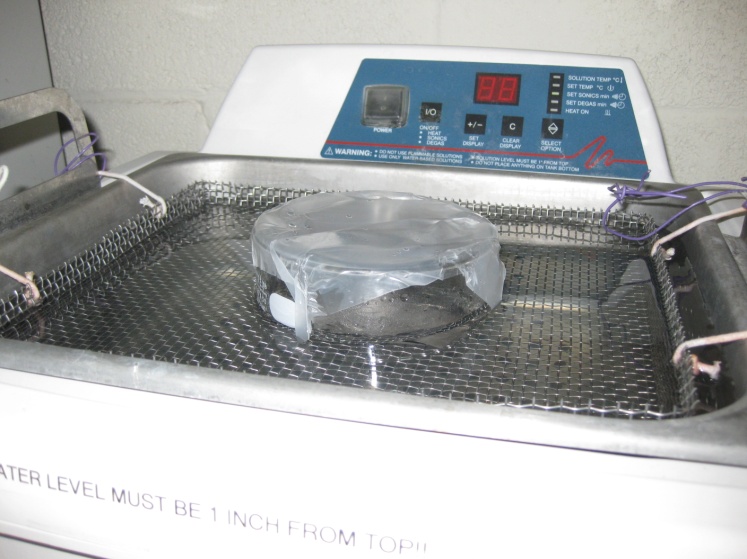 if present, with NMP (n-methyl pyrrolidone)Heat NMP to 100C Put tungsten squares in a glass container. Sonicate in Methyl alcohol for 15 minutesSonicate in Acetone for 15 minutesSonicate in Isopropyl alcohol for 15 minutesNote:  When sonicating, cover the glass ware with parafilm and make sure that the water level is at the appropriate height, at least filled up to one inch from the top of the sonicator.Rinse with deionized  waterBlow dry with Nitrogen gasDry on Hot plate at 100C for 5 minutes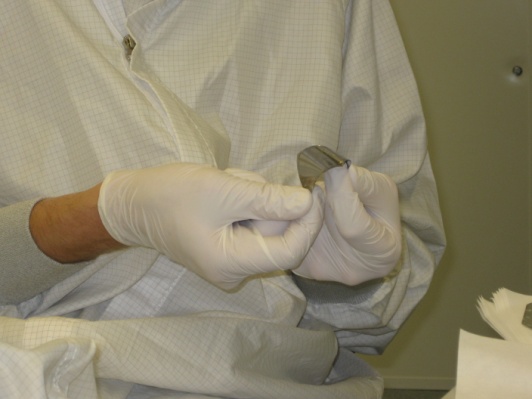 Spin coating:Flatten sample as much as possible by handDo not introduce any sharp bend lines.Place on spin coater and hit “Vacuum”Apply MCC Primer 80/20 with a pipetteSpin with program ‘S’:3000 rpm for 30 secondsSelect program, hit “Run”Hit “Vacuum” to release the tungsten and move immediately to hot plate, bake for 1 minute at 100C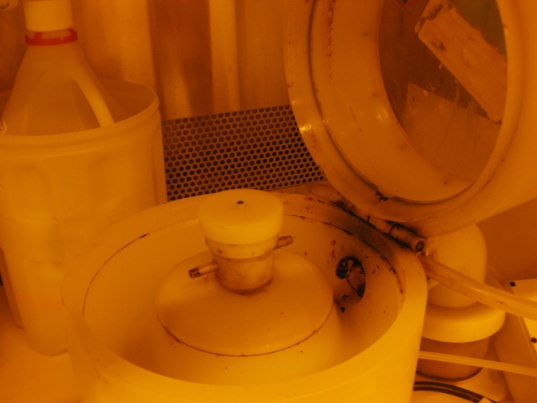 Remove from hot plate, move back to spin coater and hit“Vacuum”Apply KMPR 1010 Photo resistSpread photo resist around with pipette to cover better and eliminate bubblesSpin with program ‘T’:500 rpm for 5 seconds1000 rpm for 30 seconds Move immediately to hot plate, bake for 12 minutes at 100C and allow to cool to room temperature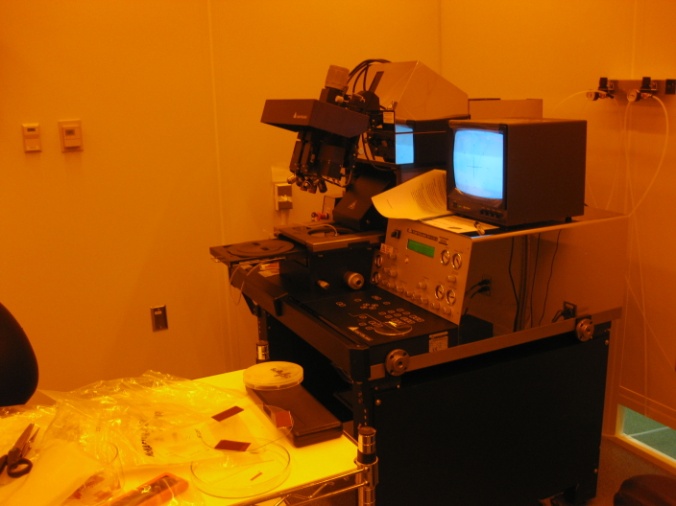 Photolithography:Tape mask to 7” square glass plate with scotch tapeLoad mask into Mask AlignerHit “Change Mask”Toggle vacuum on with “Enter”Load maskHit “Change Mask”Load sample directly under the maskHit “load”Confirm with “enter”Align metal below desired mask portion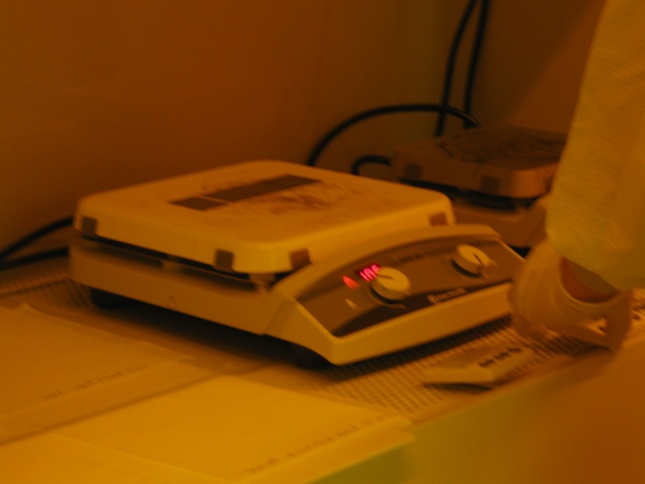 Hit “Enter”Hit “enter” to ignore loss of vacuum warningSettings:100um alignment gap hard contact during exposureExposure time: 40 secTo change hit “edit parameters”Use up and down arrows to desired valueHit “edit parameters”Expose for 40 secHit “expose”Unload sample and immediately move to hot plate, bake for 2 minutes at 100CPattern should appear after the first minute, if 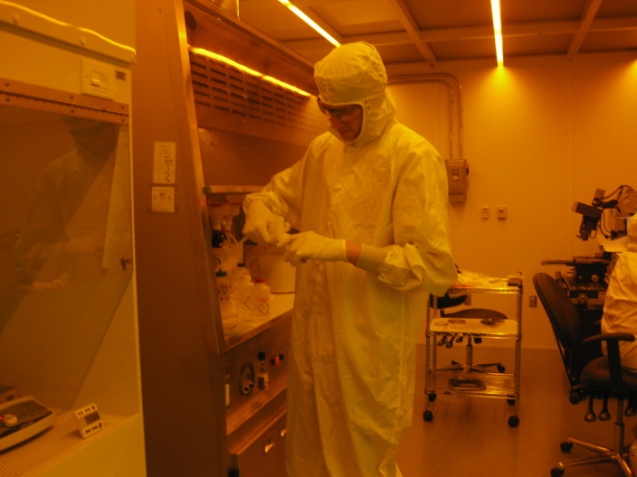 sooner that is an indication of over exposurePlace sample in SU-8 developer bath for 2 minutesRinse with Isopropyl AlcoholIf the pattern appears white at all, return to developerRepeat, until there this no longer occursRinse with deionized waterDry with Nitrogen gas(optional) check film thickness with profilometer, Usually with this procedure film is around 22-23 um, uniformity is ±1 um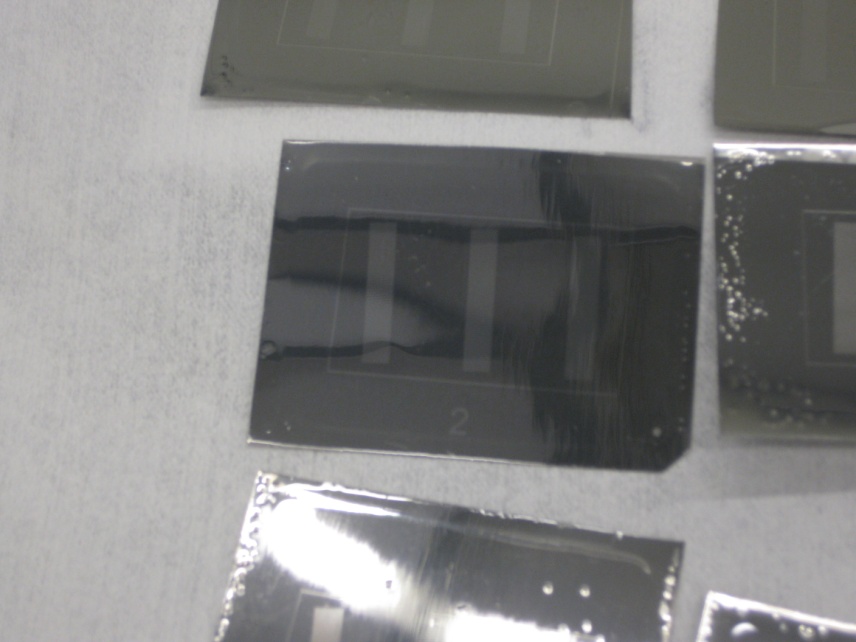 Etching with DRIE (Deep Reaction Ion Etch):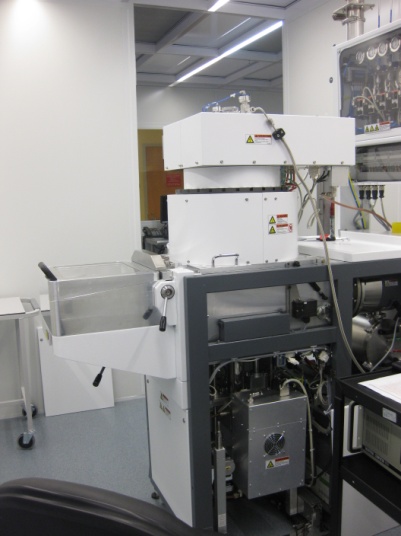 Run Clean O2 6’’ for 30 minutesBend the tungsten metal to ensure it is as flat as possiblePut a minimal amount of thermal paste in the four corners of the tungsten sample.Press sample onto center of Al waferUp to three samples have been etched simultaneously with success, but they cannot touch one anotherUse the other Al wafer to compress sample flat or the hard end of a clean room q-tipCheck that the metal is laying as flat as possible on the waferLoad Al wafer into reactor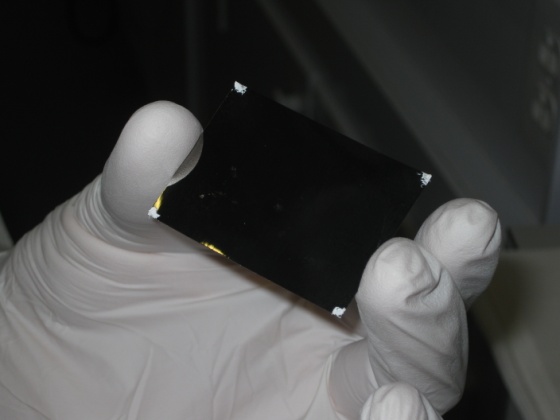 Run “Tungsten Etch 2” with the following settings (Default):SF6 = 200 sccmAr = 200 sccmPressure = 4.5E-2 mbarHe Pressure = 1E1 mbarSource Generator = 1200 WH Power = 75 WH Time = 30 msL Power = 0 WL Time = 70 msPosition from source = 150 mmStep time = 5 minutesThis is to prevent overheating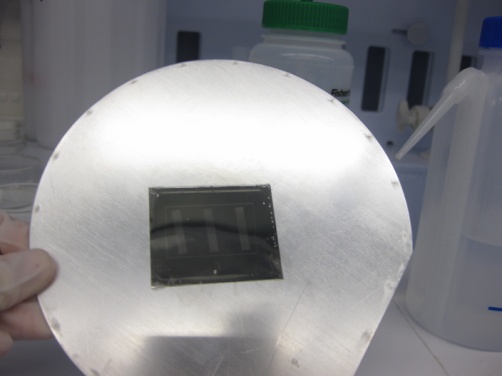 After etching has begun this can be reduced to 3 minutes, 2 minutes, 1 minute, or 30 seconds depending on how much etching is leftRemove the wafer from the DRIEUse tweezers to remove the metal from the wafer, and put the waste in a designated waste container for metalsPost etch cleaningWipe off the paste with deionized water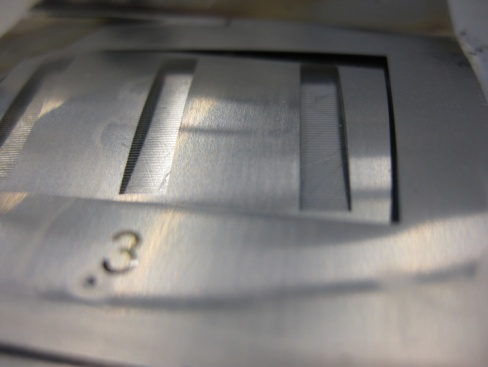 Clean the aluminum wafer with deionized water and acetoneRemove the remaining photo resist with NMPHeat the tungsten in NMP on a hot plate to 100C when removing the photo resistRepeat the Tungsten Metal Cleaning, step 2Post etch annealing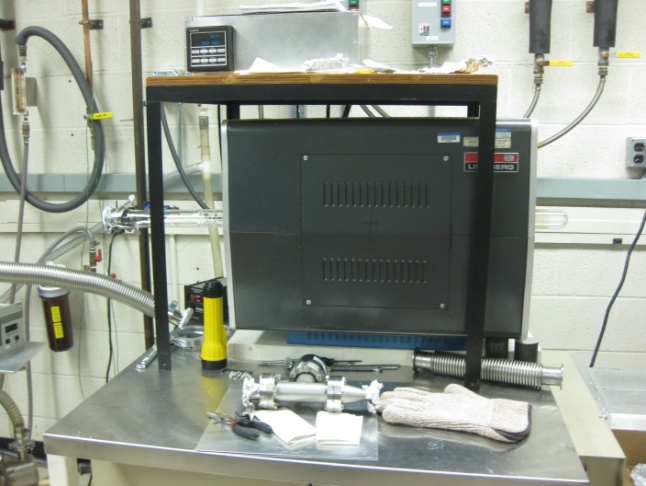 Anneal in a vacuum furnace for 3 hours at 500CPost etch storageStore in a vacuum desiccator in a Petri dish until used.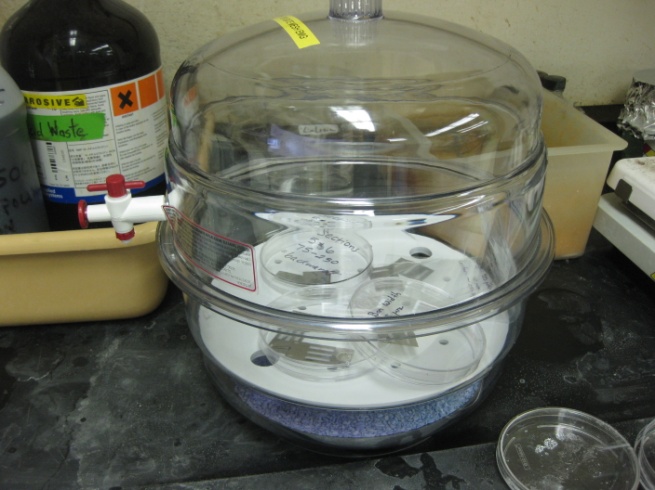 